MODELO DE FORMULÁRIO DE CADASTRO DE CLIENTE     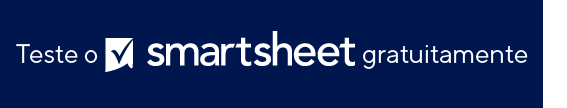 AVISO DE ISENÇÃO DE RESPONSABILIDADEQualquer artigo, modelo ou informação fornecidos pela Smartsheet no site são apenas para referência. Embora nos esforcemos para manter as informações atualizadas e corretas, não fornecemos garantia de qualquer natureza, seja explícita ou implícita, a respeito da integridade, precisão, confiabilidade, adequação ou disponibilidade do site ou das informações, artigos, modelos ou gráficos contidos no site. Portanto, toda confiança que você depositar nessas informações será estritamente por sua própria conta e risco.NOME DA EMPRESANOME DA EMPRESANOME DA EMPRESANOME DA EMPRESANOME DA EMPRESASEU LOGOTIPOSEU LOGOTIPOLINHA DE ENDEREÇO 1LINHA DE ENDEREÇO 1LINHA DE ENDEREÇO 1LINHA DE ENDEREÇO 1LINHA DE ENDEREÇO 1LINHA DE ENDEREÇO 1LINHA DE ENDEREÇO 1LINHA DE ENDEREÇO 2LINHA DE ENDEREÇO 2LINHA DE ENDEREÇO 2LINHA DE ENDEREÇO 2LINHA DE ENDEREÇO 2LINHA DE ENDEREÇO 2LINHA DE ENDEREÇO 2CIDADE/ESTADO/CEPCIDADE/ESTADO/CEPCIDADE/ESTADO/CEPCIDADE/ESTADO/CEPCIDADE/ESTADO/CEPCIDADE/ESTADO/CEPCIDADE/ESTADO/CEPTELEFONETELEFONETELEFONETELEFONETELEFONETELEFONETELEFONEENDEREÇO WEBENDEREÇO WEBENDEREÇO WEBENDEREÇO WEBENDEREÇO WEBENDEREÇO WEBENDEREÇO WEBDATADATADATAADMINISTRADORADMINISTRADORADMINISTRADORADMINISTRADORADMINISTRADORADMINISTRADORINFORMAÇÕES DO CLIENTEINFORMAÇÕES DO CLIENTEINFORMAÇÕES DO CLIENTEINFORMAÇÕES DO CLIENTEINFORMAÇÕES DO CLIENTEINFORMAÇÕES DO CLIENTEINFORMAÇÕES DO CLIENTEINFORMAÇÕES DO CLIENTEINFORMAÇÕES DO CLIENTENOMEEMPRESAENDEREÇO RESIDENCIALENDEREÇO RESIDENCIALCARGOTELEFONEE-MAILENDEREÇO COMERCIALENDEREÇO COMERCIALSITE/URLINFORMAÇÕES DE PAGAMENTOINFORMAÇÕES DE PAGAMENTOINFORMAÇÕES DE PAGAMENTOINFORMAÇÕES DE PAGAMENTOINFORMAÇÕES DE PAGAMENTOINFORMAÇÕES DE PAGAMENTOINFORMAÇÕES DE PAGAMENTOINFORMAÇÕES DE PAGAMENTOINFORMAÇÕES DE PAGAMENTOPAGAMENTO PARADATA DO PAGAMENTODATA DO PAGAMENTONÚMERO DO RECIBOVALOR PAGOVALOR PAGOFORMA DE PAGAMENTORECEBIDO DERECEBIDO PORRECEBIDO PORINFORMAÇÕES DA CONTAINFORMAÇÕES DA CONTAINFORMAÇÕES DA CONTAPERÍODO DE PAGAMENTOPERÍODO DE PAGAMENTOPERÍODO DE PAGAMENTOPERÍODO DE PAGAMENTOPERÍODO DE PAGAMENTOPERÍODO DE PAGAMENTOSALDO DA CONTAESTE PAGAMENTOSALDO DEVEDORDEDEATÉATÉNotas/DetalhesNotas/DetalhesNotas/DetalhesNotas/DetalhesNotas/DetalhesNotas/DetalhesNotas/DetalhesNotas/DetalhesNotas/Detalhes